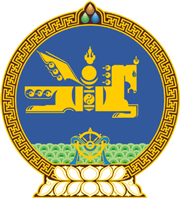 МОНГОЛ УЛСЫН ХУУЛЬ2021 оны 12 сарын 17 өдөр                                                                  Төрийн ордон, Улаанбаатар хот   ЦЭРГИЙН АЛБАН ХААГЧИЙН ЭРХ ЗҮЙН   БАЙДЛЫН ТУХАЙ ХУУЛЬД ӨӨРЧЛӨЛТ   ОРУУЛАХ ТУХАЙ	1 дүгээр зүйл.Цэргийн албан хаагчийн эрх зүйн байдлын тухай хуулийн 6 дугаар зүйлийн 6.1.9 дэх заалтын “албаны, байгууллагын, хувь хүний нууцыг” гэснийг “албаны нууц, байгууллагын нууц, хүний эмзэг мэдээллийг” гэж өөрчилсүгэй. 2 дугаар зүйл.Энэ хуулийг Хүний хувийн мэдээлэл хамгаалах тухай хууль /Шинэчилсэн найруулга/ хүчин төгөлдөр болсон өдрөөс эхлэн дагаж мөрдөнө.МОНГОЛ УЛСЫН ИХ ХУРЛЫН ДАРГА 				Г.ЗАНДАНШАТАР